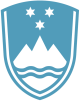 Statement by the Republic of Slovenia at the 53rd Session of the United Nations Human Rights CouncilInteractive Dialogue on Oral Update of the Fact-Finding Mission on IranGeneva, 5 July 2023Mr. President, Slovenia aligns itself with the EU statement. We thank the members of the Independent International Fact-Finding Mission on Iran for the oral update on the findings of the alleged human rights violations in Iran, related to the protests that began on 16 September 2022.Slovenia fully supports the resolution S35/1 on the deteriorating situation of human rights in Iran, especially with respect to women and children, and Independent International Fact-Finding Mission on Iran and its work that leads a way to accountability of those who perpetrated alleged human rights violations in Iran during the 2022 peaceful protests.We are extremely concerned about the executions of protesters. The number of sentenced in connection to the protests rose in 2023. We are also concerned about allegations of Iranian protesters being sentenced through confessions obtained under torture. Slovenia resolutely opposes the death penalty at all times and in all circumstances and we call on Iran to abolish the death penalty and to respect the international human rights obligations. Thank you.